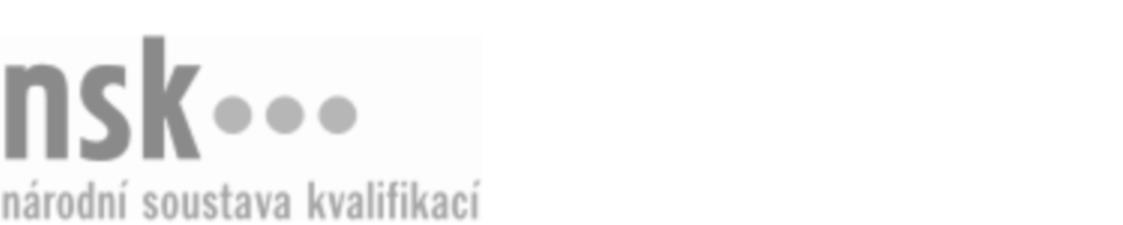 Autorizované osobyAutorizované osobyAutorizované osobyAutorizované osobyAutorizované osobyAutorizované osobyAutorizované osobyAutorizované osobyChůva pro dětské koutky (kód: 69-018-M) Chůva pro dětské koutky (kód: 69-018-M) Chůva pro dětské koutky (kód: 69-018-M) Chůva pro dětské koutky (kód: 69-018-M) Chůva pro dětské koutky (kód: 69-018-M) Chůva pro dětské koutky (kód: 69-018-M) Chůva pro dětské koutky (kód: 69-018-M) Chůva pro dětské koutky (kód: 69-018-M) Autorizující orgán:Autorizující orgán:Ministerstvo práce a sociálních věcíMinisterstvo práce a sociálních věcíMinisterstvo práce a sociálních věcíMinisterstvo práce a sociálních věcíMinisterstvo práce a sociálních věcíMinisterstvo práce a sociálních věcíMinisterstvo práce a sociálních věcíMinisterstvo práce a sociálních věcíMinisterstvo práce a sociálních věcíMinisterstvo práce a sociálních věcíMinisterstvo práce a sociálních věcíMinisterstvo práce a sociálních věcíSkupina oborů:Skupina oborů:Osobní a provozní služby (kód: 69)Osobní a provozní služby (kód: 69)Osobní a provozní služby (kód: 69)Osobní a provozní služby (kód: 69)Osobní a provozní služby (kód: 69)Osobní a provozní služby (kód: 69)Povolání:Povolání:Chůva dětíChůva dětíChůva dětíChůva dětíChůva dětíChůva dětíChůva dětíChůva dětíChůva dětíChůva dětíChůva dětíChůva dětíKvalifikační úroveň NSK - EQF:Kvalifikační úroveň NSK - EQF:444444Platnost standarduPlatnost standarduPlatnost standarduPlatnost standarduPlatnost standarduPlatnost standarduPlatnost standarduPlatnost standarduStandard je platný od: 14.01.2020Standard je platný od: 14.01.2020Standard je platný od: 14.01.2020Standard je platný od: 14.01.2020Standard je platný od: 14.01.2020Standard je platný od: 14.01.2020Standard je platný od: 14.01.2020Standard je platný od: 14.01.2020Chůva pro dětské koutky,  28.03.2024 9:21:59Chůva pro dětské koutky,  28.03.2024 9:21:59Chůva pro dětské koutky,  28.03.2024 9:21:59Chůva pro dětské koutky,  28.03.2024 9:21:59Chůva pro dětské koutky,  28.03.2024 9:21:59Strana 1 z 2Strana 1 z 2Autorizované osobyAutorizované osobyAutorizované osobyAutorizované osobyAutorizované osobyAutorizované osobyAutorizované osobyAutorizované osobyAutorizované osobyAutorizované osobyAutorizované osobyAutorizované osobyAutorizované osobyAutorizované osobyAutorizované osobyAutorizované osobyNázevNázevNázevNázevNázevNázevKontaktní adresaKontaktní adresa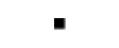 AKADEMIE PROFESNÍHO VZDĚLÁVÁNÍ s.r.o.AKADEMIE PROFESNÍHO VZDĚLÁVÁNÍ s.r.o.AKADEMIE PROFESNÍHO VZDĚLÁVÁNÍ s.r.o.AKADEMIE PROFESNÍHO VZDĚLÁVÁNÍ s.r.o.AKADEMIE PROFESNÍHO VZDĚLÁVÁNÍ s.r.o.Pivovarská 273, 68601 Uherské HradištěPivovarská 273, 68601 Uherské HradištěAKADEMIE PROFESNÍHO VZDĚLÁVÁNÍ s.r.o.AKADEMIE PROFESNÍHO VZDĚLÁVÁNÍ s.r.o.AKADEMIE PROFESNÍHO VZDĚLÁVÁNÍ s.r.o.AKADEMIE PROFESNÍHO VZDĚLÁVÁNÍ s.r.o.AKADEMIE PROFESNÍHO VZDĚLÁVÁNÍ s.r.o.Pivovarská 273, 68601 Uherské HradištěPivovarská 273, 68601 Uherské HradištěPivovarská 273, 68601 Uherské HradištěPivovarská 273, 68601 Uherské HradištěAM SOLVO, s.r.o.AM SOLVO, s.r.o.AM SOLVO, s.r.o.AM SOLVO, s.r.o.AM SOLVO, s.r.o.Holečkova 875/55, 15000 Praha 5 - SmíchovHolečkova 875/55, 15000 Praha 5 - SmíchovAM SOLVO, s.r.o.AM SOLVO, s.r.o.AM SOLVO, s.r.o.AM SOLVO, s.r.o.AM SOLVO, s.r.o.Holečkova 875/55, 15000 Praha 5 - SmíchovHolečkova 875/55, 15000 Praha 5 - SmíchovHolečkova 875/55, 15000 Praha 5 - SmíchovHolečkova 875/55, 15000 Praha 5 - SmíchovASTERIA centrum vzdělávání, s.r.o. ASTERIA centrum vzdělávání, s.r.o. ASTERIA centrum vzdělávání, s.r.o. ASTERIA centrum vzdělávání, s.r.o. ASTERIA centrum vzdělávání, s.r.o. Dolní Nakvasovice 31, 38422 BušanoviceDolní Nakvasovice 31, 38422 BušanoviceASTERIA centrum vzdělávání, s.r.o. ASTERIA centrum vzdělávání, s.r.o. ASTERIA centrum vzdělávání, s.r.o. ASTERIA centrum vzdělávání, s.r.o. ASTERIA centrum vzdělávání, s.r.o. Dolní Nakvasovice 31, 38422 BušanoviceDolní Nakvasovice 31, 38422 BušanoviceDolní Nakvasovice 31, 38422 BušanoviceDolní Nakvasovice 31, 38422 BušanoviceDYSCENTRUM - STRAKONICE, z. s.DYSCENTRUM - STRAKONICE, z. s.DYSCENTRUM - STRAKONICE, z. s.DYSCENTRUM - STRAKONICE, z. s.DYSCENTRUM - STRAKONICE, z. s.Chelčického 555, 38601 StrakoniceChelčického 555, 38601 StrakoniceChelčického 555, 38601 StrakoniceChelčického 555, 38601 StrakoniceGymnázium Jana Blahoslava a Střední pedagogická škola, Přerov, Denisova 3Gymnázium Jana Blahoslava a Střední pedagogická škola, Přerov, Denisova 3Gymnázium Jana Blahoslava a Střední pedagogická škola, Přerov, Denisova 3Gymnázium Jana Blahoslava a Střední pedagogická škola, Přerov, Denisova 3Gymnázium Jana Blahoslava a Střední pedagogická škola, Přerov, Denisova 3Denisova 3, 75152 PřerovDenisova 3, 75152 PřerovGymnázium Jana Blahoslava a Střední pedagogická škola, Přerov, Denisova 3Gymnázium Jana Blahoslava a Střední pedagogická škola, Přerov, Denisova 3Gymnázium Jana Blahoslava a Střední pedagogická škola, Přerov, Denisova 3Gymnázium Jana Blahoslava a Střední pedagogická škola, Přerov, Denisova 3Gymnázium Jana Blahoslava a Střední pedagogická škola, Přerov, Denisova 3Denisova 3, 75152 PřerovDenisova 3, 75152 PřerovJihočeská univerzita v Českých BudějovicíchJihočeská univerzita v Českých BudějovicíchJihočeská univerzita v Českých BudějovicíchJihočeská univerzita v Českých BudějovicíchJihočeská univerzita v Českých BudějovicíchBranišovská 1645/31a, 37005 České BudějoviceBranišovská 1645/31a, 37005 České BudějoviceBranišovská 1645/31a, 37005 České BudějoviceBranišovská 1645/31a, 37005 České BudějoviceMayadile s.r.o.Mayadile s.r.o.Mayadile s.r.o.Mayadile s.r.o.Mayadile s.r.o.Křižanovice 34, 68501 KřižanoviceKřižanovice 34, 68501 KřižanoviceMayadile s.r.o.Mayadile s.r.o.Mayadile s.r.o.Mayadile s.r.o.Mayadile s.r.o.Křižanovice 34, 68501 KřižanoviceKřižanovice 34, 68501 KřižanoviceKřižanovice 34, 68501 KřižanoviceKřižanovice 34, 68501 KřižanovicePočítačová služba s.r.o.Počítačová služba s.r.o.Počítačová služba s.r.o.Počítačová služba s.r.o.Počítačová služba s.r.o.Stupkova 413/1a, 77900 OlomoucStupkova 413/1a, 77900 OlomoucPočítačová služba s.r.o.Počítačová služba s.r.o.Počítačová služba s.r.o.Počítačová služba s.r.o.Počítačová služba s.r.o.Stupkova 413/1a, 77900 OlomoucStupkova 413/1a, 77900 OlomoucStupkova 413/1a, 77900 OlomoucStupkova 413/1a, 77900 OlomoucSCHOLA education - zařízení pro další vzdělávání pedagogických pracovníků a středisko služeb školám, s.r.o.SCHOLA education - zařízení pro další vzdělávání pedagogických pracovníků a středisko služeb školám, s.r.o.SCHOLA education - zařízení pro další vzdělávání pedagogických pracovníků a středisko služeb školám, s.r.o.SCHOLA education - zařízení pro další vzdělávání pedagogických pracovníků a středisko služeb školám, s.r.o.SCHOLA education - zařízení pro další vzdělávání pedagogických pracovníků a středisko služeb školám, s.r.o.Palackého 151/10, 79601 ProstějovPalackého 151/10, 79601 ProstějovSCHOLA education - zařízení pro další vzdělávání pedagogických pracovníků a středisko služeb školám, s.r.o.SCHOLA education - zařízení pro další vzdělávání pedagogických pracovníků a středisko služeb školám, s.r.o.SCHOLA education - zařízení pro další vzdělávání pedagogických pracovníků a středisko služeb školám, s.r.o.SCHOLA education - zařízení pro další vzdělávání pedagogických pracovníků a středisko služeb školám, s.r.o.SCHOLA education - zařízení pro další vzdělávání pedagogických pracovníků a středisko služeb školám, s.r.o.Palackého 151/10, 79601 ProstějovPalackého 151/10, 79601 ProstějovSlužby a školení MB, z. ú.Služby a školení MB, z. ú.Služby a školení MB, z. ú.Služby a školení MB, z. ú.Služby a školení MB, z. ú.tř. Václava Klementa  601/13, 29301 Mladá Boleslavtř. Václava Klementa  601/13, 29301 Mladá Boleslavtř. Václava Klementa  601/13, 29301 Mladá Boleslavtř. Václava Klementa  601/13, 29301 Mladá BoleslavStřední odborná škola zdravotnická a Střední odborné učiliště, Český Krumlov, Tavírna 342Střední odborná škola zdravotnická a Střední odborné učiliště, Český Krumlov, Tavírna 342Střední odborná škola zdravotnická a Střední odborné učiliště, Český Krumlov, Tavírna 342Střední odborná škola zdravotnická a Střední odborné učiliště, Český Krumlov, Tavírna 342Střední odborná škola zdravotnická a Střední odborné učiliště, Český Krumlov, Tavírna 342Tavírna  342, 38101 Český KrumlovTavírna  342, 38101 Český KrumlovStřední odborná škola zdravotnická a Střední odborné učiliště, Český Krumlov, Tavírna 342Střední odborná škola zdravotnická a Střední odborné učiliště, Český Krumlov, Tavírna 342Střední odborná škola zdravotnická a Střední odborné učiliště, Český Krumlov, Tavírna 342Střední odborná škola zdravotnická a Střední odborné učiliště, Český Krumlov, Tavírna 342Střední odborná škola zdravotnická a Střední odborné učiliště, Český Krumlov, Tavírna 342Tavírna  342, 38101 Český KrumlovTavírna  342, 38101 Český KrumlovStřední škola EuroinstitutStřední škola EuroinstitutStřední škola EuroinstitutStřední škola EuroinstitutStřední škola EuroinstitutNeprobylice 18, 27375 NeprobyliceNeprobylice 18, 27375 NeprobyliceStřední škola EuroinstitutStřední škola EuroinstitutStřední škola EuroinstitutStřední škola EuroinstitutStřední škola EuroinstitutNeprobylice 18, 27375 NeprobyliceNeprobylice 18, 27375 NeprobyliceNeprobylice 18, 27375 NeprobyliceNeprobylice 18, 27375 NeprobyliceSvatojánská kolej - vyšší odborná škola pedagogickáSvatojánská kolej - vyšší odborná škola pedagogickáSvatojánská kolej - vyšší odborná škola pedagogickáSvatojánská kolej - vyšší odborná škola pedagogickáSvatojánská kolej - vyšší odborná škola pedagogickáSvatý Jan pod Skalou 1, 26601 Svatý Jan pod SkalouSvatý Jan pod Skalou 1, 26601 Svatý Jan pod SkalouSvatojánská kolej - vyšší odborná škola pedagogickáSvatojánská kolej - vyšší odborná škola pedagogickáSvatojánská kolej - vyšší odborná škola pedagogickáSvatojánská kolej - vyšší odborná škola pedagogickáSvatojánská kolej - vyšší odborná škola pedagogickáSvatý Jan pod Skalou 1, 26601 Svatý Jan pod SkalouSvatý Jan pod Skalou 1, 26601 Svatý Jan pod SkalouSvatý Jan pod Skalou 1, 26601 Svatý Jan pod SkalouSvatý Jan pod Skalou 1, 26601 Svatý Jan pod SkalouVyšší odborná škola ekonomická, sociální a zdravotnická, Obchodní akademie, Střední pedagogická škola a Střední zdravotnická škola, Most, příspěvková organizace Vyšší odborná škola ekonomická, sociální a zdravotnická, Obchodní akademie, Střední pedagogická škola a Střední zdravotnická škola, Most, příspěvková organizace Vyšší odborná škola ekonomická, sociální a zdravotnická, Obchodní akademie, Střední pedagogická škola a Střední zdravotnická škola, Most, příspěvková organizace Vyšší odborná škola ekonomická, sociální a zdravotnická, Obchodní akademie, Střední pedagogická škola a Střední zdravotnická škola, Most, příspěvková organizace Vyšší odborná škola ekonomická, sociální a zdravotnická, Obchodní akademie, Střední pedagogická škola a Střední zdravotnická škola, Most, příspěvková organizace Zdeňka Fibicha 2778/20, 43401 MostZdeňka Fibicha 2778/20, 43401 MostVyšší odborná škola ekonomická, sociální a zdravotnická, Obchodní akademie, Střední pedagogická škola a Střední zdravotnická škola, Most, příspěvková organizace Vyšší odborná škola ekonomická, sociální a zdravotnická, Obchodní akademie, Střední pedagogická škola a Střední zdravotnická škola, Most, příspěvková organizace Vyšší odborná škola ekonomická, sociální a zdravotnická, Obchodní akademie, Střední pedagogická škola a Střední zdravotnická škola, Most, příspěvková organizace Vyšší odborná škola ekonomická, sociální a zdravotnická, Obchodní akademie, Střední pedagogická škola a Střední zdravotnická škola, Most, příspěvková organizace Vyšší odborná škola ekonomická, sociální a zdravotnická, Obchodní akademie, Střední pedagogická škola a Střední zdravotnická škola, Most, příspěvková organizace Zdeňka Fibicha 2778/20, 43401 MostZdeňka Fibicha 2778/20, 43401 MostVyšší odborná škola ekonomická, sociální a zdravotnická, Obchodní akademie, Střední pedagogická škola a Střední zdravotnická škola, Most, příspěvková organizace Vyšší odborná škola ekonomická, sociální a zdravotnická, Obchodní akademie, Střední pedagogická škola a Střední zdravotnická škola, Most, příspěvková organizace Vyšší odborná škola ekonomická, sociální a zdravotnická, Obchodní akademie, Střední pedagogická škola a Střední zdravotnická škola, Most, příspěvková organizace Vyšší odborná škola ekonomická, sociální a zdravotnická, Obchodní akademie, Střední pedagogická škola a Střední zdravotnická škola, Most, příspěvková organizace Vyšší odborná škola ekonomická, sociální a zdravotnická, Obchodní akademie, Střední pedagogická škola a Střední zdravotnická škola, Most, příspěvková organizace Vyšší odborná škola pedagogická a sociální a Střední pedagogická škola KroměřížVyšší odborná škola pedagogická a sociální a Střední pedagogická škola KroměřížVyšší odborná škola pedagogická a sociální a Střední pedagogická škola KroměřížVyšší odborná škola pedagogická a sociální a Střední pedagogická škola KroměřížVyšší odborná škola pedagogická a sociální a Střední pedagogická škola Kroměříž1. máje 221, 76701 Kroměříž1. máje 221, 76701 KroměřížVyšší odborná škola pedagogická a sociální a Střední pedagogická škola KroměřížVyšší odborná škola pedagogická a sociální a Střední pedagogická škola KroměřížVyšší odborná škola pedagogická a sociální a Střední pedagogická škola KroměřížVyšší odborná škola pedagogická a sociální a Střední pedagogická škola KroměřížVyšší odborná škola pedagogická a sociální a Střední pedagogická škola Kroměříž1. máje 221, 76701 Kroměříž1. máje 221, 76701 KroměřížZařízení pro další vzdělávání pedagogických pracovníků SofiaZařízení pro další vzdělávání pedagogických pracovníků SofiaZařízení pro další vzdělávání pedagogických pracovníků SofiaZařízení pro další vzdělávání pedagogických pracovníků SofiaZařízení pro další vzdělávání pedagogických pracovníků SofiaKamenická  1145/50, 40502 DěčínKamenická  1145/50, 40502 DěčínZařízení pro další vzdělávání pedagogických pracovníků SofiaZařízení pro další vzdělávání pedagogických pracovníků SofiaZařízení pro další vzdělávání pedagogických pracovníků SofiaZařízení pro další vzdělávání pedagogických pracovníků SofiaZařízení pro další vzdělávání pedagogických pracovníků SofiaKamenická  1145/50, 40502 DěčínKamenická  1145/50, 40502 DěčínKamenická  1145/50, 40502 DěčínKamenická  1145/50, 40502 DěčínChůva pro dětské koutky,  28.03.2024 9:21:59Chůva pro dětské koutky,  28.03.2024 9:21:59Chůva pro dětské koutky,  28.03.2024 9:21:59Chůva pro dětské koutky,  28.03.2024 9:21:59Chůva pro dětské koutky,  28.03.2024 9:21:59Strana 2 z 2Strana 2 z 2